English 01/06/2020This week in English we will continue our learning on description and start to look at prepostions. We will be learning through an outdoor learning activity, which you could adapt to inside if your preffered. I have written a suggestion on how you could approach this week’s learning. Map a ‘micro journey’ using the pdf sheet, ‘Micro Journey’ from the perceptive of an insect or small creature. Think about the different terrain and textures as the insect walks, craws or slithers. You don’t need to use string if you haven’t got any it’s a good visual though! Use your imagination to create interesting place names and write at least 5 stops along your journey. Think about using alliteration or puns for your names. For example, Bulky Boulder B and B  (for a dark rock that is passed) or Towering Tree Hideaway (for a branch or sampling). Don’t forget names of places and people are called ‘proper nouns’ and need to start with capital letters. Using your micro journey stops, use your descriptive skills to describe the stops/places on your journey. Make a plan using interesting descriptive words, alliteration, puns, year 5/6 ARE words, synonyms, and antonyms. You could plan using the word document, ‘Micro Journey Plan’. Using your plan to help, now write a short description for each stop on your micro journey. For example. The Bulky Boulder B and B is a charming home away from home, where insects and other creepy crawlies are all welcome at any time of the day. All sorts of creatures have visited this delightful and bee-utiful accommodation whether it was to relax and unwind or just somewhere to lay their head. All have said it was pure, peaceful paradise. 	Remember to use capital letters for the proper nouns. Now that you have descriptions of the stops/places along your journey, learn about prepositions by using the pdf, ‘Prepositions’ and the helpful word list and explanation below. Finally use this understanding to complete the Word document, ‘Prepositions along my journey’. 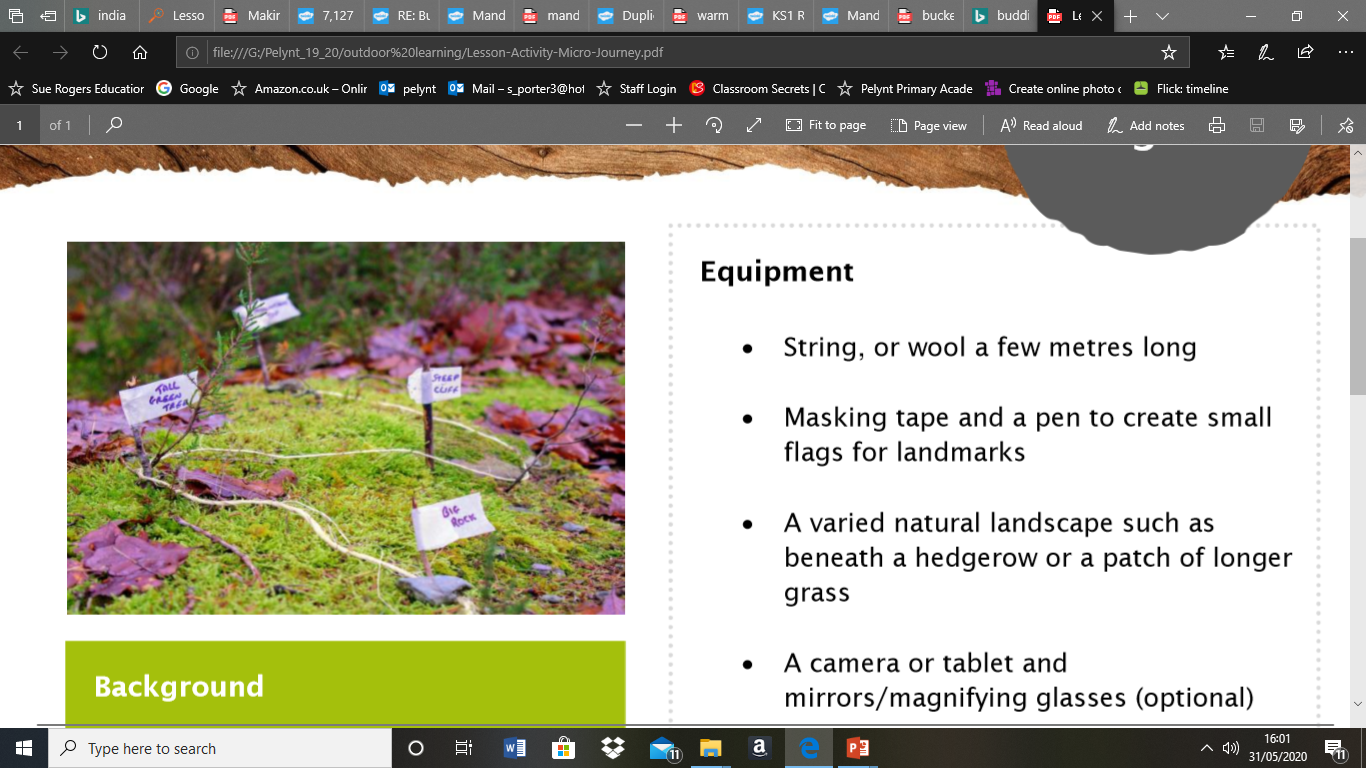 HelpWe commonly use prepositions to show a relationship in space or time or a logical relationship between two or more people, places or things.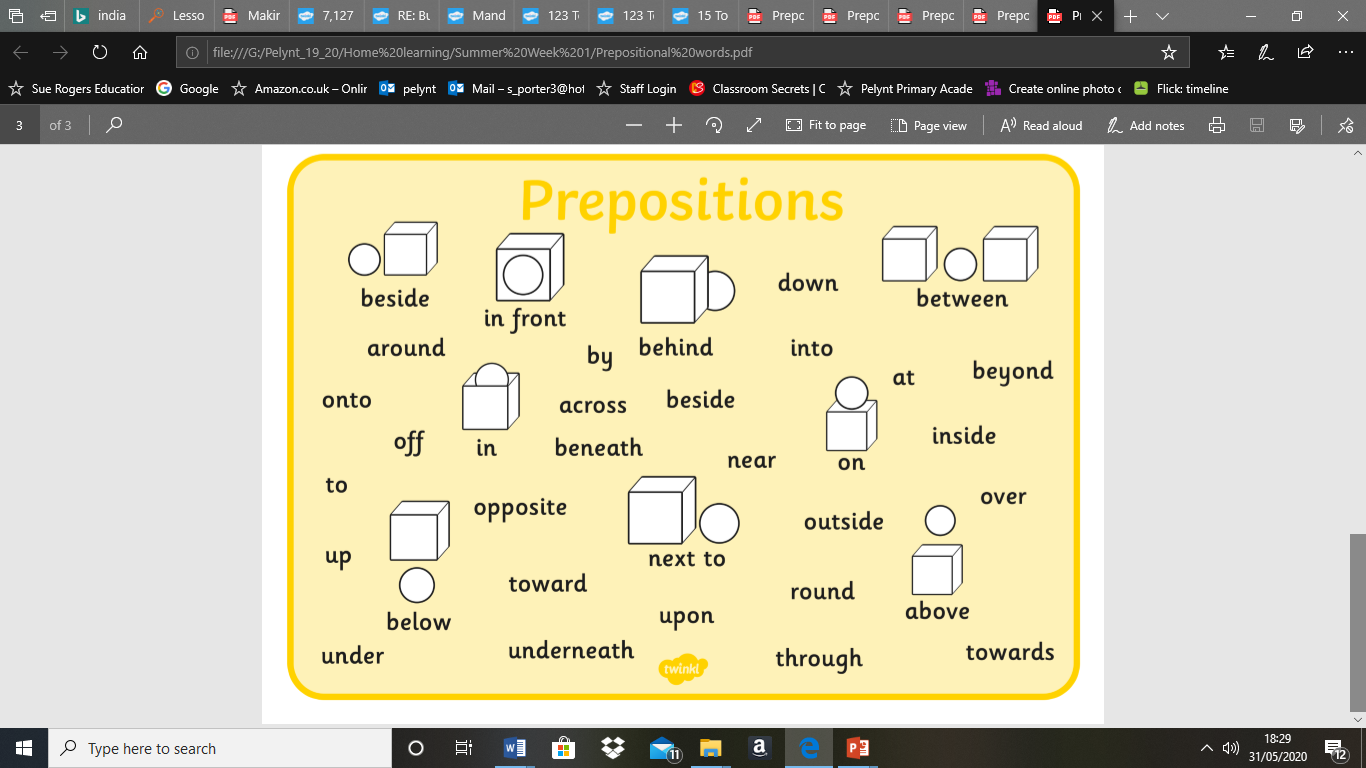 Other ideasCreate a comic strip of your micro journey  Draw the stops/places on your micro journey  in detailAnimate your micro journey  Act out your micro journey  Draw the different scenes from your micro journey  Go onto https://www.storyboardthat.com/my-account2 Username: sporter@pelyntprimary.co.ukPassword: friday16  	to create a story board online of your micro journey  Make proper signs for the places on your micro journey  Write tour guide to your micro journey  Do an audio tour of your micro journey  